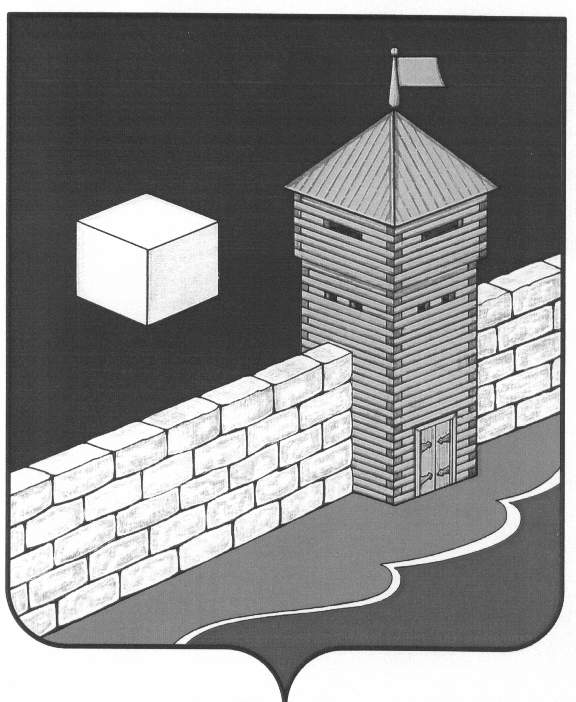 АДМИНИСТРАЦИЯ ЕТКУЛЬСКОГО МУНИЦИПАЛЬНОГО РАЙОНАПОСТАНОВЛЕНИЕ_19.08.2019_____  №_583	с.ЕткульО          внесении       изменений      в постановление          администрацииЕткульского муниципального района№ 487 от 23.08.2013гВ целях  исполнения Федерального закона от 17.07.1999 №178-ФЗ «О государственной социальной помощи», руководствуясь постановлением Правительства Российской Федерации от 14.02.2017 №181 «О Единой государственной информационной системе социального обеспечения», статьей 25 Устава Еткульского муниципального района, администрация Еткульского муниципального района ПОСТАНОВЛЯЕТ:Внести в постановление № 487 от 23.08.2013г «Об утверждении Положения об организации горячего питания и порядке предоставления льготного питания в муниципальных общеобразовательных учреждениях Еткульского муниципального района») следующие изменения:1.1. дополнить подпункт 3.2.1. пункта 3.2.  раздела 3 Положения об организации горячего питания и порядке предоставления льготного питания в муниципальных общеобразовательных учреждениях Еткульского муниципального района (далее - Положение),  абзацами следующего содержания: «а также  копию СНИЛС или иного документа, подтверждающего регистрацию в системе индивидуального (персонифицированного) учета и письменное согласие на обработку и передачу персональных данных третьим лицам согласно приложению 2 к настоящему Положению.»;1.2. дополнить Положение  приложением 2 следующего содержания:«Приложение 2к Положению Согласиена обработку и передачу персональных данных третьим лицамЯ, _____________________________________________________________,              (Ф.И.О. субъекта персональных данных полностью)основной документ, удостоверяющий личность _________________________,                          (вид, номер, сведения о дате выдачи указанного__________________________________________________________________                     документа и выдавшем его органе)проживающий по адресу: ___________________________________________,даю согласие _______________________________________________________________(Наименование оператора персональных данных)расположенного по адресу: _________________________________________________далее «Оператор»,  на автоматизированную, а  также  без  средств автоматизации обработку моих персональных данных, указанных в  пункте  3, на следующих условиях:  1. Согласие даётся мною  Оператору  в  целях порядке предоставления льготного питания в муниципальных общеобразовательных учреждениях  Еткульского муниципального района, передачи  данных  лицам,  указанным  в  пункте  4, соблюдения  федеральных  законов  и  иных  нормативных   правовых   актов Российской Федерации.  2. Настоящее согласие даётся на осуществление следующих  действий  в отношении моих персональных данных,  которые  необходимы  для  достижения указанных выше целей, совершаемых с использованием средств  автоматизации или без использования  таких  средств,  включая  без  ограничения:  сбор, запись,  систематизацию,  накопление,  хранение,  уточнение  (обновление, изменение), извлечение, использование, передачу (предоставление, доступ), блокирование, удаление, уничтожение моих  персональных  данных,  а  также любых иных действий с учетом законодательства Российской Федерации.3. Перечень персональных данных, обрабатываемых Оператором:1) фамилия, имя, отчество;2)  дата рождения;3)  данные документа, удостоверяющего  личность  (вид,  серия,  номер, дата выдачи, наименование органа, выдавшего документ);4) сведения о регистрации в системе индивидуального (персонифицированного) учета. 4. Оператор имеет  право  передавать  персональные  данные  субъекта следующим лицам:_______________________________________________________________  (фамилия, имя, отчество физического лица или наименование организации)_______________________________________________________________ 5. Субъект персональных данных по письменному запросу имеет право на получение информации, касающейся обработки  его  персональных  данных  (в соответствии с пунктом 7 статьи 14 Федерального закона от  27  июля  2006 года № 152-ФЗ « персональных данных»).6. Настоящее согласие действует со дня подписания до  дня  отзыва  в письменной форме.7. Согласие может быть отозвано путём  направления  соответствующего письменного уведомления в адрес Оператора по  почте  заказным  письмом  с уведомлением о вручении либо вручено  лично  под  расписку   представителю Оператора, после чего Оператор обязуется в  течение  30  (тридцати)  дней уничтожить либо обезличить персональные данные Субъекта."_____" ____________ 20__ г. ________________________________________            (дата)                                               (подпись)       (инициалы, фамилия);1.3. приложение к Положению считать приложением 1к Положению.2.	Отделу информационных технологий администрации Еткульского муниципального района  разместить настоящее постановление  на официальном сайте Еткульского муниципального района  в сети «Интернет».3. 	Настоящее постановление вступает в силу со дня его подписания.4. 	Контроль за исполнением настоящего постановления возложить на Ямгурову Г.С., заместителя главы Еткульского муниципального района. Глава Еткульскогомуниципального района                                                      Ю.В. Кузьменков